Приложение №1 к приказу Управления образования Окружной администрации города Якутскаот ________________2020 г. №_____Директору МОБУ НПСОШ №2Владимирову В.М.______________________ЗаявлениеПрошу Вас предоставить возможность работать удаленно в период действия ограничительных мер, вызванных распространением вирусной инфекции COVID-19.На удаленную работу готов (а) перейти с «____» ___________ 2020 года.Исправное техническое оснащение рабочего места для выполнения трудовых функций гарантирую.__________________________________________________________наименование должностина период с ___________________ по __________________________ 2020 года«__»__________2020 г.                                __________________________                                                                           подпись                  (ФИО)Приложение №2 к приказу Управления образования Окружной администрации города Якутскаот ________________2020 г. №_____Дополнительное соглашение № __к трудовому договору от «____» _____________ 20_____ г.  № ______г. Якутск                                                                                                                          «___» ____________ 2020 г.МОБУ «Национальная политехническая средняя общеобразовательная школа №2» (с углубленным изучением отдельных предметов) городского округа «город Якутск», именуемое в дальнейшем Работодатель, в лице Владимирова Василия Владимировича, действующего на основании Устава, с одной стороны, и ____________________________, ____________________________________именуемый в дальнейшем "Работник", с другой стороны, в связи с неблагополучной эпидемиологической обстановкой и рисками распространения вируса COVID-19 заключили настоящее дополнительное соглашение к трудовому договору от «__________» _________________ 20___ г.  о нижеследующем:1.1. Добавить в раздел "1. Предмет договора" трудового договора пункт 1.1. в следующей редакции:"пункт 1. Работа, выполняемая Работником по настоящему трудовому договору, является дистанционной работой, то есть Работник выполняет свои обязанности вне места нахождения Работодателя, его филиала, представительства, вне стационарного рабочего места, территории или объекта, находящихся под контролем Работодателя, при условии использования для выполнения данной трудовой функции и для осуществления взаимодействия между Работодателем и Работником информационно-телекоммуникационных сетей общего пользования, в том числе интернета. А Работодатель обязуется обеспечивать Работнику необходимые условия труда, предусмотренные трудовым законодательством, а также своевременную и полную выплату заработной платы".1.2.  Изложить п. 1. Трудового договора в следующей редакции:"пункт 1.1. Работник непосредственно исполняет обязанности, возложенные на него трудовым договором, в городе Якутск".1.3.  Дополнить раздел 2. Пунктом 4 следующего содержания:«1.4. Для выполнения трудовой функции и для осуществления взаимодействия между Работником и Работодателем по вопросам, связанным с ее выполнением, стороны используют сеть Интернет».1.4. Изложить пункт раздела «Рабочее время и время отдыха» в следующей редакции: «4.1. Работнику устанавливается:- 36ч часовая рабочая неделя (по расписанию) с перерывом на обед 1ч в день;- Выходной – воскресенье.2. Иные условия трудового договора, не указанные в настоящем дополнительном соглашении, остаются неизменными.3. Настоящее дополнительное соглашение вступает в силу с «23» марта . и действует до окончания периода неблагополучной эпидемиологической обстановки.4. Настоящее дополнительное соглашение является неотъемлемой частью трудового договора от «____» _________ 2020 г. № ______, составлено в двух экземплярах, имеющих одинаковую юридическую силу. Один экземпляр хранится у Работодателя, второй –  у Работника.Работник:                                                       Работодатель:________ ___________________________                                              МОБУ НПСОШ №2____________________________________                                             Директор школы________________ ___________________                                               Владимиров В.М.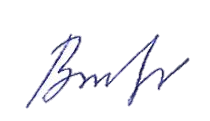 ________________________                            ________________________ «_____» ___________________ .  Экземпляр дополнительного соглашения на руки получил_________________________________ «____» ____________ .                 (подпись работника)ппМероприятиеСроки реализацииФорма реализацииСроки и форма направления отчета работодателю